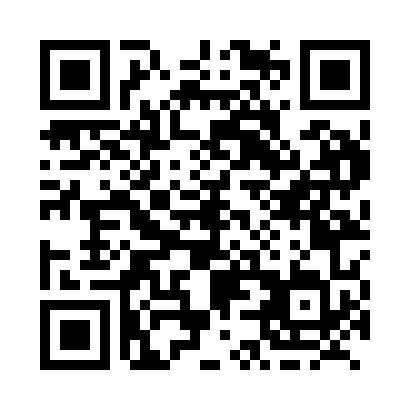 Prayer times for Somenos, British Columbia, CanadaMon 1 Jul 2024 - Wed 31 Jul 2024High Latitude Method: Angle Based RulePrayer Calculation Method: Islamic Society of North AmericaAsar Calculation Method: HanafiPrayer times provided by https://www.salahtimes.comDateDayFajrSunriseDhuhrAsrMaghribIsha1Mon3:185:161:196:499:2111:202Tue3:185:171:196:499:2111:203Wed3:185:181:196:499:2111:204Thu3:195:181:206:499:2011:205Fri3:195:191:206:489:2011:206Sat3:205:201:206:489:1911:207Sun3:205:211:206:489:1911:198Mon3:215:221:206:489:1811:199Tue3:215:231:206:489:1811:1910Wed3:225:241:206:479:1711:1911Thu3:225:241:216:479:1611:1812Fri3:235:251:216:479:1611:1813Sat3:245:261:216:469:1511:1814Sun3:245:281:216:469:1411:1715Mon3:255:291:216:459:1311:1716Tue3:255:301:216:459:1211:1617Wed3:265:311:216:449:1111:1618Thu3:265:321:216:449:1011:1619Fri3:285:331:216:439:0911:1420Sat3:305:341:216:439:0811:1221Sun3:325:351:216:429:0711:1022Mon3:345:371:216:419:0611:0823Tue3:365:381:216:419:0411:0524Wed3:395:391:216:409:0311:0325Thu3:415:401:216:399:0211:0126Fri3:435:421:216:399:0110:5927Sat3:455:431:216:388:5910:5628Sun3:475:441:216:378:5810:5429Mon3:505:451:216:368:5710:5230Tue3:525:471:216:358:5510:5031Wed3:545:481:216:348:5410:47